                                                                 					                                                 What is Sculpture?                                                               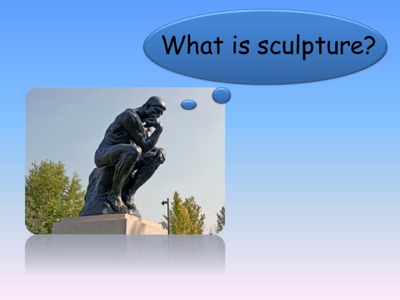 Has today’s visit to the Harris Museum and Art Gallery inspired you to want to find out more about the Stone Age?Here are some fiction and non- fiction books that you might like to read. You may be able to borrow them from your local Library. Visit https://www.lancashire.gov.uk/libraries-and-archives/libraries/ for more information about your local library services.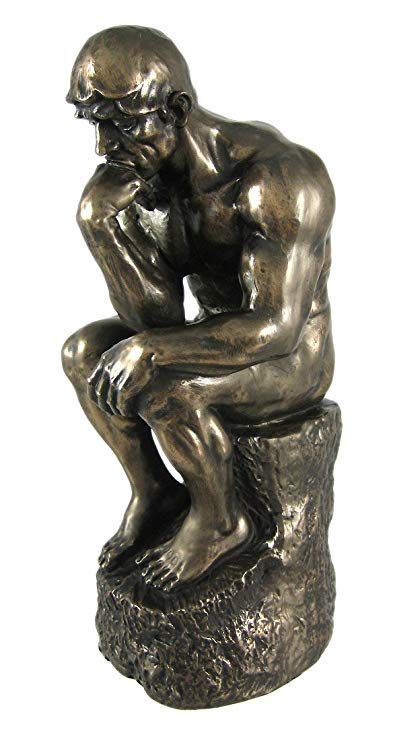                        More great books that you may want to try include:Sandy’s Circus A Story About Alexander Calder by Tanya Lee Stone and Boris Kulikov (Reading Age 6 to 8)Three dimensional Art Adventures by Maja Pitamic, Jill Laidlaw t (Reading Age 6+ )Enchantment in the Garden by Shirley Hughes (Reading Age 5 to 7) The Little Mermaid by Hans Christian Anderson (Reading Age All ages) The Stoneheart Trilogy by Charlie Fletcher (Reading Age 10+)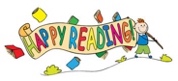 